RegeringenJustitiedepartementetMed överlämnande av konstitutionsutskottets betänkande 2014/15:KU3 Några ändringar på tryck- och yttrandefrihetens område (vilande grundlagsbeslut) får jag anmäla att riksdagen denna dag bifallit utskottets förslag till riksdagsbeslut.Stockholm den 19 november 2014Riksdagsskrivelse2014/15:6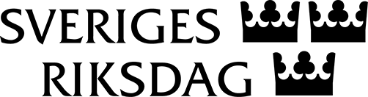 Urban AhlinClaes Mårtensson